Hinguar Primary School and Nursery - SECATHinguar Primary School and Nursery - SECATHinguar Primary School and Nursery - SECATHinguar Primary School and Nursery - SECATHinguar Primary School and Nursery - SECATKnowledge OrganiserKnowledge OrganiserKnowledge OrganiserKnowledge OrganiserKnowledge OrganiserHistoryYear 2Autumn Term Autumn Term Topic: LondonPrior KnowledgePrior KnowledgeApplication of KnowledgeApplication of KnowledgeApplication of KnowledgeI know that we live in the 21st CenturyI know that children played with toys a long time before I was bornI know that London has been a city for hundreds of yearsI can use a simple timeline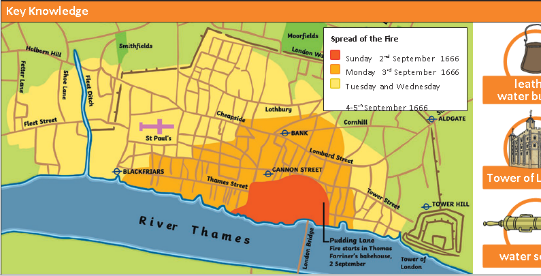 I know that we live in the 21st CenturyI know that children played with toys a long time before I was bornI know that London has been a city for hundreds of yearsI can use a simple timelineIdentify things that are the same and things that are different in London 1666 and London nowI can retell the events of the Great Fire of London in detail and in orderCreate a fact file about Samuel Pepys and why he wrote his diary and buried his cheeseWrite a diary entry and imagine I was alive and living in London during the fireDiscuss that there are different types of evidence that can be used to help find out about the past.Identify things that are the same and things that are different in London 1666 and London nowI can retell the events of the Great Fire of London in detail and in orderCreate a fact file about Samuel Pepys and why he wrote his diary and buried his cheeseWrite a diary entry and imagine I was alive and living in London during the fireDiscuss that there are different types of evidence that can be used to help find out about the past.Identify things that are the same and things that are different in London 1666 and London nowI can retell the events of the Great Fire of London in detail and in orderCreate a fact file about Samuel Pepys and why he wrote his diary and buried his cheeseWrite a diary entry and imagine I was alive and living in London during the fireDiscuss that there are different types of evidence that can be used to help find out about the past.What will I know by the end of this topic?What will I know by the end of this topic?Key VocabularyKey VocabularyKey VocabularyWhat are some of the ways in which London has changed over time?How is the way we live now different and similar to how people lived in 1666?What were some of the key events of theGreat Fire of London?Why did the Great Fire of London spread across the city and how was it eventually stopped?How do we know about the Great Fire of London?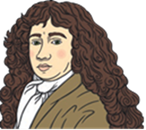 Who was Samuel Pepys and why is his diary so important?How was London rebuilt after the Great Fire?How can I show what I have learned about the Great Fire of London?What are some of the ways in which London has changed over time?How is the way we live now different and similar to how people lived in 1666?What were some of the key events of theGreat Fire of London?Why did the Great Fire of London spread across the city and how was it eventually stopped?How do we know about the Great Fire of London?Who was Samuel Pepys and why is his diary so important?How was London rebuilt after the Great Fire?How can I show what I have learned about the Great Fire of London?bakeryA place that makes bread, cakes, etc.A place that makes bread, cakes, etc.What are some of the ways in which London has changed over time?How is the way we live now different and similar to how people lived in 1666?What were some of the key events of theGreat Fire of London?Why did the Great Fire of London spread across the city and how was it eventually stopped?How do we know about the Great Fire of London?Who was Samuel Pepys and why is his diary so important?How was London rebuilt after the Great Fire?How can I show what I have learned about the Great Fire of London?What are some of the ways in which London has changed over time?How is the way we live now different and similar to how people lived in 1666?What were some of the key events of theGreat Fire of London?Why did the Great Fire of London spread across the city and how was it eventually stopped?How do we know about the Great Fire of London?Who was Samuel Pepys and why is his diary so important?How was London rebuilt after the Great Fire?How can I show what I have learned about the Great Fire of London?St Paul’s CathedralA very large church in London. A new St Paul’s Cathedral was built after the fire.A very large church in London. A new St Paul’s Cathedral was built after the fire.What are some of the ways in which London has changed over time?How is the way we live now different and similar to how people lived in 1666?What were some of the key events of theGreat Fire of London?Why did the Great Fire of London spread across the city and how was it eventually stopped?How do we know about the Great Fire of London?Who was Samuel Pepys and why is his diary so important?How was London rebuilt after the Great Fire?How can I show what I have learned about the Great Fire of London?What are some of the ways in which London has changed over time?How is the way we live now different and similar to how people lived in 1666?What were some of the key events of theGreat Fire of London?Why did the Great Fire of London spread across the city and how was it eventually stopped?How do we know about the Great Fire of London?Who was Samuel Pepys and why is his diary so important?How was London rebuilt after the Great Fire?How can I show what I have learned about the Great Fire of London?diaryA book that people write about their lives in.A book that people write about their lives in.What are some of the ways in which London has changed over time?How is the way we live now different and similar to how people lived in 1666?What were some of the key events of theGreat Fire of London?Why did the Great Fire of London spread across the city and how was it eventually stopped?How do we know about the Great Fire of London?Who was Samuel Pepys and why is his diary so important?How was London rebuilt after the Great Fire?How can I show what I have learned about the Great Fire of London?What are some of the ways in which London has changed over time?How is the way we live now different and similar to how people lived in 1666?What were some of the key events of theGreat Fire of London?Why did the Great Fire of London spread across the city and how was it eventually stopped?How do we know about the Great Fire of London?Who was Samuel Pepys and why is his diary so important?How was London rebuilt after the Great Fire?How can I show what I have learned about the Great Fire of London?firebreakA gap that stops a fire spreading to nearby buildings.A gap that stops a fire spreading to nearby buildings.What are some of the ways in which London has changed over time?How is the way we live now different and similar to how people lived in 1666?What were some of the key events of theGreat Fire of London?Why did the Great Fire of London spread across the city and how was it eventually stopped?How do we know about the Great Fire of London?Who was Samuel Pepys and why is his diary so important?How was London rebuilt after the Great Fire?How can I show what I have learned about the Great Fire of London?What are some of the ways in which London has changed over time?How is the way we live now different and similar to how people lived in 1666?What were some of the key events of theGreat Fire of London?Why did the Great Fire of London spread across the city and how was it eventually stopped?How do we know about the Great Fire of London?Who was Samuel Pepys and why is his diary so important?How was London rebuilt after the Great Fire?How can I show what I have learned about the Great Fire of London?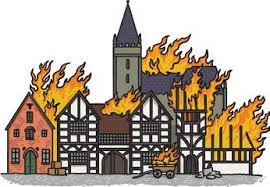 